Dear Friends,  I hope this letter finds you safe and well. It remains a privilege to represent you in Congress, and I appreciate the opportunity to update you on what I have been working on for the people of the Second Congressional District. This year, our small businesses, workers and families, hospitals, states, and towns continued to face challenges related to the coronavirus pandemic. COVID-19 has been a serious threat to public health and our economy that requires a comprehensive, ongoing response. While we are not yet out of the woods, there is a light at the end of the tunnel. Still, I know there are many Mainers who will continue to need assistance getting through this pandemic. I am committed to making sure our communities' most urgent needs are met to get our economy back on track. One thing I am particularly proud of this year is that Democrats, Republicans, and the Biden Administration worked together to pass the bipartisan Infrastructure Investment and Jobs Act, which will make a once-in-a-generation investment in our nation’s infrastructure and support Maine jobs. This bill will bring $1.3 billion to Maine for highways and $225 million for bridge replacement and repairs, as well as $234 million to improve public transportation options. It will also allocate over $100 million to help provide broadband access to the 42,000 Mainers currently without it and make 310,000 Mainers eligible for the Affordable Connectivity Benefit to help families pay for internet access. Crucially, it will also provide Maine with $390 million to combat Maine’s historically high rates of lead poisoning by replacing lead pipes and allowing Maine families access to clean drinking water.Another one of my priorities in Congress is protecting Maine jobs. For one, shipbuilders at Bath Iron Works are a vital part of our economy, and the ships they build are critical to our national security. Throughout 2021, I led the Maine congressional delegation in pushing back against the Biden Administration’s proposed decrease in DDG-51 shipbuilding, a proposal that would have had serious consequences for the shipbuilding workforce at BIW, one of the two shipyards that produces these destroyers, and American naval capabilities around the world. We fought successfully to include authorization for construction of three new DDG-51 destroyers in the final National Defense Authorization Act. I will continue to work hard with my colleagues on the House Armed Services Committee to ensure that we protect our national security and shipbuilding jobs in Maine.My most meaningful work in Congress continues to be providing direct assistance to Mainers. My staff and I stand ready to serve you. If you are looking for assistance with a federal agency, help for your small business, or want to keep me informed about the issues that matter to you, please reach out to one of my offices below: Caribou Office: 7 Hatch Drive, Suite 230, Caribou ME 04736. Phone: (207) 492-6009Bangor Office: 6 State Street, Bangor ME 04401. Phone: (207) 249-7400Lewiston Office: 179 Lisbon Street, Lewiston ME 04240. Phone: (207) 241-6767I am especially glad to share that my wife Izzy and I were pleased to welcome our daughter, Rosemary, into the world this year. Mom and baby are happy and healthy, and we’re so thankful for this blessing. We look forward to showing her the beauty of Maine in the months and years ahead.Sincerely, 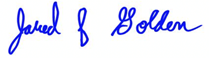 Jared F. GoldenMember of Congress